Additional Swim Styles1.NYSIL101177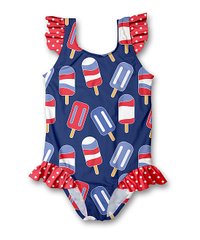 2.NYSIL101153 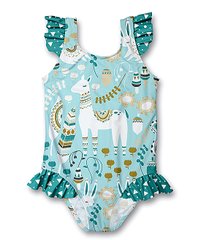 3.NYSIL109032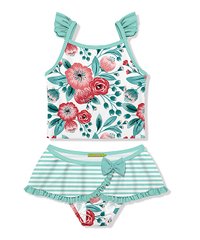 4.NYSIL101182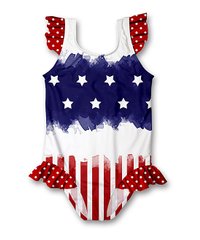 5.NYSIL108101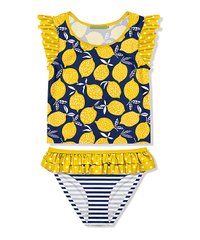 6. ZNYSIL101027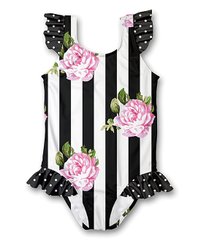 7.NYSIL108089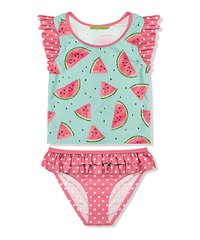 8.ZNYSIL103029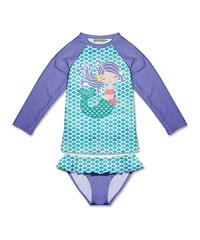 9.NYSIL103121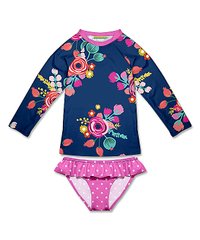 10.NYSIL142013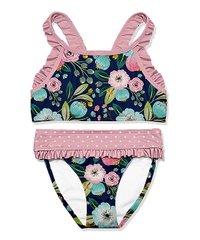 11.NYSIL141015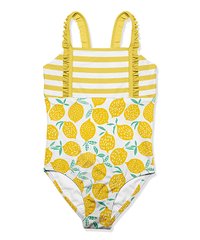 12.NYSIL108067 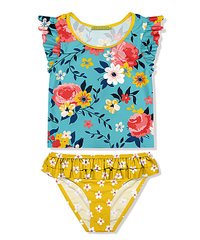 13.NYSIL101127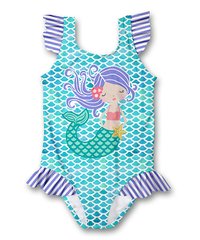 14.NYSIL101141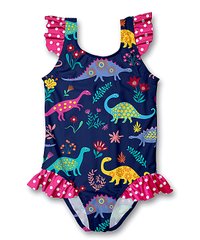 15.NYSIL101216 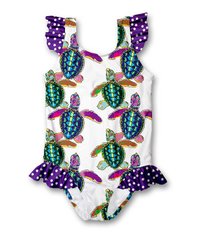 16.NYSIL142006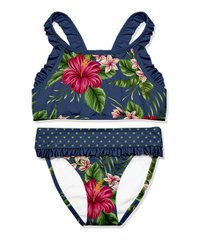 17.NYSIL103070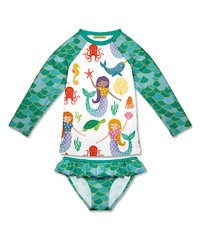 18.NYSIL101124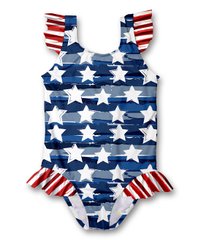 19.NYSIL108037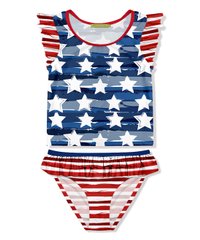 20.NYSIL142003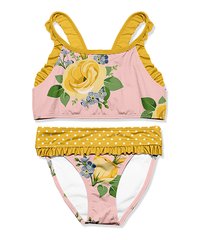 21.NYSIL108111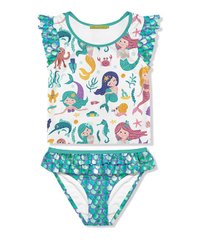 22.ZNYSIL108001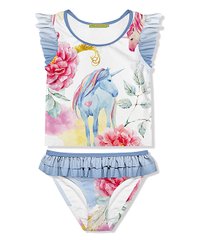 23.NYSIL108092 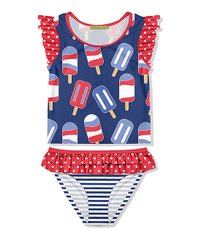 24.NYSIL103088 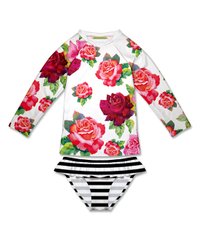 